Правополушарное рисование.                                                                "Не требуется иметь особый талант художника. Не надо обучаться графике или живописи много лет.                                                                            Рисуйте так, как можете.               Рисуйте больше!" Бетти ЭдвардеНи для кого не секрет, дети одарены множеством талантов. И рисование, пожалуй, одно из искусств, в котором малыши чувствуют себя максимально естественно и комфортно.Рисуя, маленький человечек учится не только видеть и представлять образы, но и воссоздавать их. В процессе рисования создаются благоприятная атмосфера для формирования эстетического отношения к жизни, раскрытия творческого потенциала.Научиться рисовать за короткое время можно используя инновационную методику правополушарного рисования. Популярность этого метода возрастает с каждым днем. Основа метода правополушарного рисования заключается в активации правого полушария в режим творчества. Используя специальные техники, разработанные высококвалифицированными специалистами, активизируется творческая деятельность и интуиция у любого человека.В МАОУ ДО «Центр образования и профессиональной ориентации» открыта студия правополушарного рисования. Дети на занятиях с удовольствием погружаются в мир творчества и создают свои шедеврики.Что такое правополушарное рисование?Данный метод в корне отличается от стандартного обучения. При таком рисовании мы не следуем логике и знаниям, а рисуем эмоциями, чувствами, интуицией и фантазией, при этом получая настоящее удовольствие.Целью упражнений правополушарного рисования является не просто обучение навыкам рисования. Это возможность открыть источник творческих способностей и приобрести чувство вдохновения. Для правополушарного рисования не нужно иметь опыт рисования за плечами. Нет границ и в возрасте, поле, социальном положении и т.д.Благодаря правополушарному рисованию ребенок сможет:- проявить индивидуальность;- самореализовать свои творческие способности;- самовыражаться через рисунок;- получить удовольствие от процесса, улучшить настроение, зарядиться позитивом;- бороться со стрессами, накопившимися проблемами, душевными переживаниями;- поверить в свой успех, свои силы и возможности, стерев мнение о себе «я не способен, не могу»;- избавиться от комплексов; достичь гармонии внутреннего состояния.Константинова Наталия Юрьевна, педагог дополнительного образования МАОУ ДО «ЦОиПО»/ 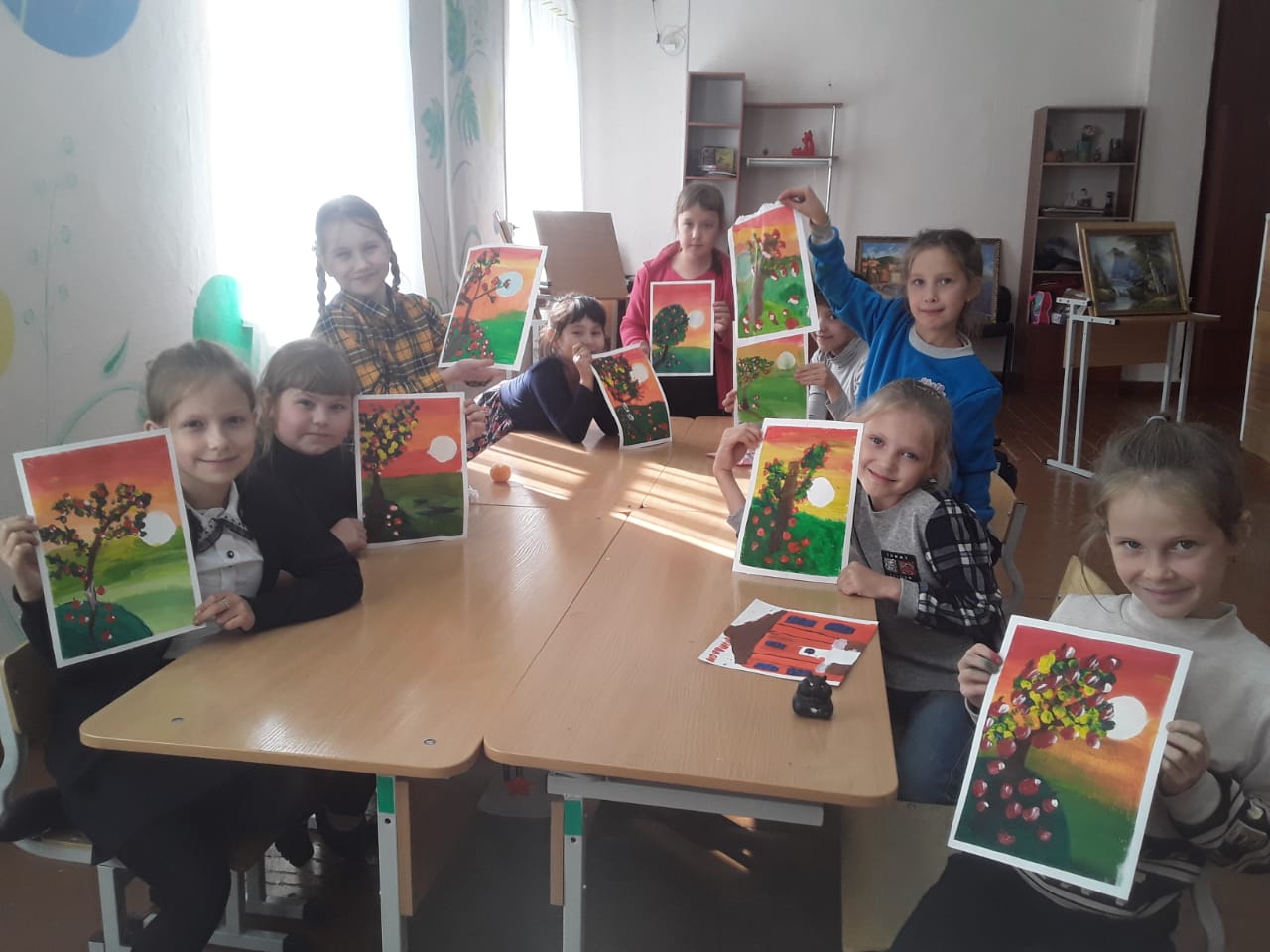 